«Играй-ка»Обучающая игра «Светофор» 02.06.2020г.Дорогие ребята, уважаемые родители 1-2 классов. Я приглашаю вас немного расслабиться и посмотреть мультфильм. Перейдите по ссылке https://youtu.be/pdlEP3YLlR8 , приятного просмотра. Разукрасьте наш светофорик или нарисуйте свой. Рисунок сфотографируйте, отправьте в группу «Лето вместе» на whatsapp, а также можно отправить на мою страничку. Приглашаем присоединиться ребят других классов. Приятного времяпровождения!!!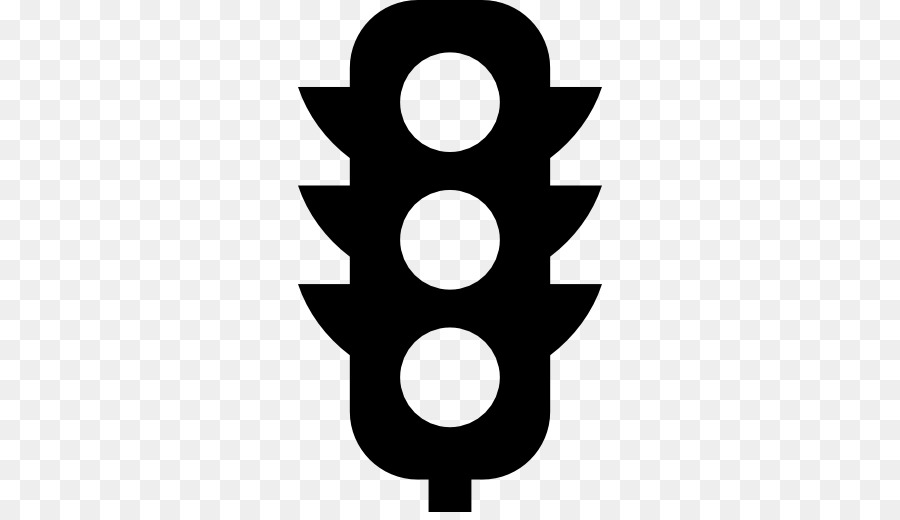 